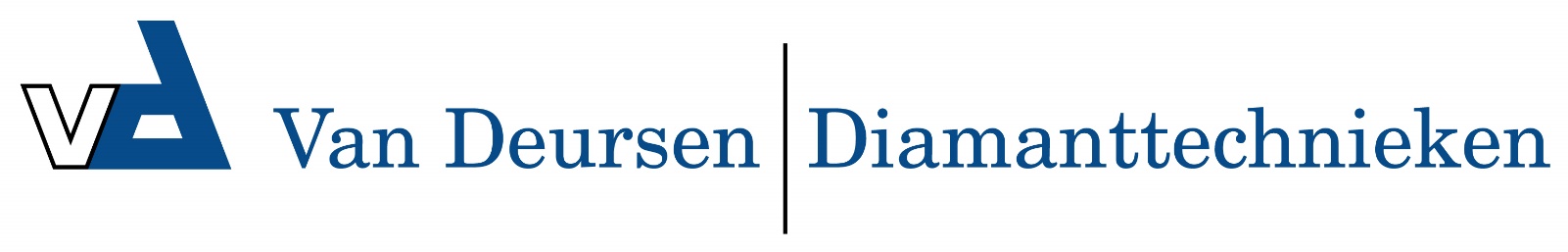 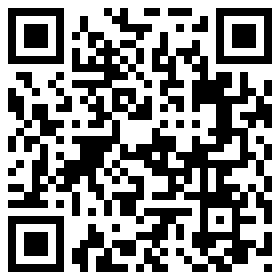 Frees 90 graden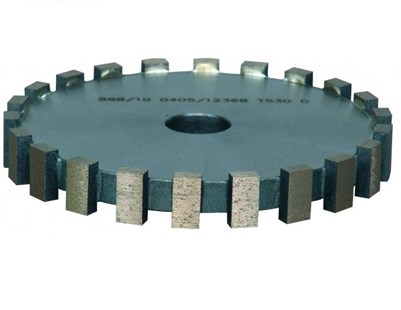 Vlakke 90 graden frees.179BU30SC    H=32 mm179BU16SCH=16 mm